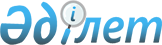 О внесении дополнения в приказ Министра финансов Республики Казахстан от 12 февраля 2018 года № 159 "Об утверждении кодов органов государственных доходов Республики Казахстан"Приказ Заместителя Премьер-Министра - Министра финансов Республики Казахстан от 27 апреля 2023 года № 429. Зарегистрирован в Министерстве юстиции Республики Казахстан 28 апреля 2023 года № 32386
      ПРИКАЗЫВАЮ:
      1. Внести в приказ Министра финансов Республики Казахстан от 12 февраля 2018 года № 159 "Об утверждении кодов органов государственных доходов Республики Казахстан" (зарегистрирован в Реестре государственной регистрации нормативных правовых актов под № 16402) следующее дополнение:
      коды органов государственных доходов Республики Казахстан, утвержденные указанным приказом:
      дополнить строкой, порядковый номер 240-1, следующего содержания:
      "
      2. Комитету государственных доходов Министерства финансов Республики Казахстан в установленном законодательством Республики Казахстан порядке обеспечить:
      1) государственную регистрацию настоящего приказа в Министерстве юстиции Республики Казахстан;
      2) размещение настоящего приказа на интернет-ресурсе Министерства финансов Республики Казахстан;
      3) в течение десяти рабочих дней после государственной регистрации настоящего приказа в Министерстве юстиции Республики Казахстан представление в Департамент юридической службы Министерства финансов Республики Казахстан сведений об исполнении мероприятий, предусмотренных подпунктами 1) и 2) настоящего пункта.
      3. Настоящий приказ вводится в действие по истечении десяти календарных дней после дня его первого официального опубликования.
					© 2012. РГП на ПХВ «Институт законодательства и правовой информации Республики Казахстан» Министерства юстиции Республики Казахстан
				
240-1
УГД по району "Нұра" ДГД по городу Астане КГД МФ РК
6208".
      Заместитель Премьер-Министра- Министр финансовРеспублики Казахстан

Е. Жамаубаев
